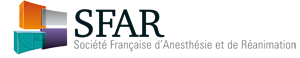 SOCIETE FRANÇAISE D’ANESTHESIE ET DE REANIMATIONASSEMBLÉE GÉNÉRALE ORDINAIRE DU 26 MARS 2020FORMULE DE POUVOIRJe soussigné(e)____________________________________________________(nom et prénom en caractères d’imprimerie)ADRESSE : N°____________ RUE : __________________________________________CODE POSTAL : ___________ VILLE : _______________________________________Numéro d’adhérent SFAR : ________________________________________________Déclare donner tous pouvoirs au Docteur : ___________________________________à l'effet de me représenter à l'Assemblée Générale Ordinaire de l'Association qui se tiendra le : JEUDI 26 MARS 2020 à 14 heures prendre part à tous les votes et à toutes discussions, accepter toutes fonctions, émarger toutes feuilles de présence et, généralement, faire le nécessaire pour exercer les droits de tous les adhérents lors d'une telle réunion.À : _______________________ LE : ________________________SIGNATURE :Porter ci-contre la mention manuscrite :« BON POUR POUVOIR »À RETOURNER DATÉ ET SIGNÉ :Par message électronique à la SFAR : contact@sfar.orgEn stipulant LA MENTION "PROCURATION AG"ATTENTION :CE POUVOIR N'EST A UTILISER QUE POUR L'ASSEMBLEE GENERALE ORDINAIRENE PAS L'UTILISER POUR LE VOTE AU CONSEIL D'ADMINISTRATION